Технология проектной деятельности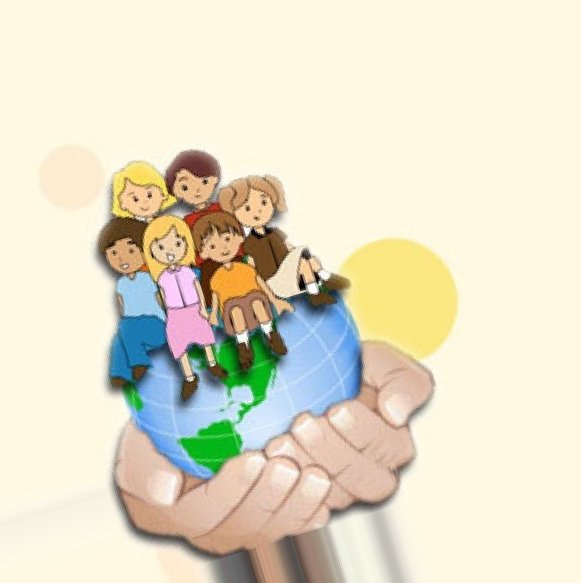 Авторы:Евдокимова Е.С. «Технология проектирования в ДОУ»Проектирование –это комплексная деятельность, участники которой автоматически осваивают новые понятия и представления о различных сферах жизни: производственных, личных, социально-политических.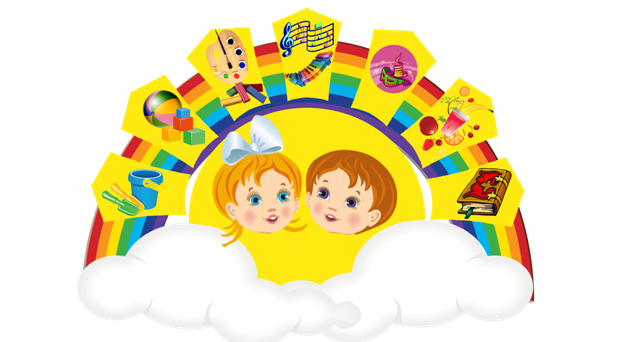 Актуальность.Проектная деятельность – один из интерактивных, инновационных методов современного обучения, который помогает не только всестороннему развитию ребенка, но и упрочняет положительную мотивацию к знаниям, дает новый толчок в отношениях взрослых и детей.Она предоставляет ребятам возможность самостоятельного приобретения знаний в процессе решения практических задач или проблем, требующего интеграции знаний из различных предметных областей. Если говорить о проектно – исследовательской деятельности как о педагогической технологии, то эта технология предполагает использование исследовательских, поисковых, проблемных методов, творческих по своей сути. Воспитателю в рамках проекта, экспериментирования отводится роль разработчика, координатора, эксперта, консультанта.То есть, проектная деятельность развивает познавательные навыки детей, умения самостоятельно конструировать свои знания, ориентироваться в информационном пространстве, развивает критическое и творческое мышление.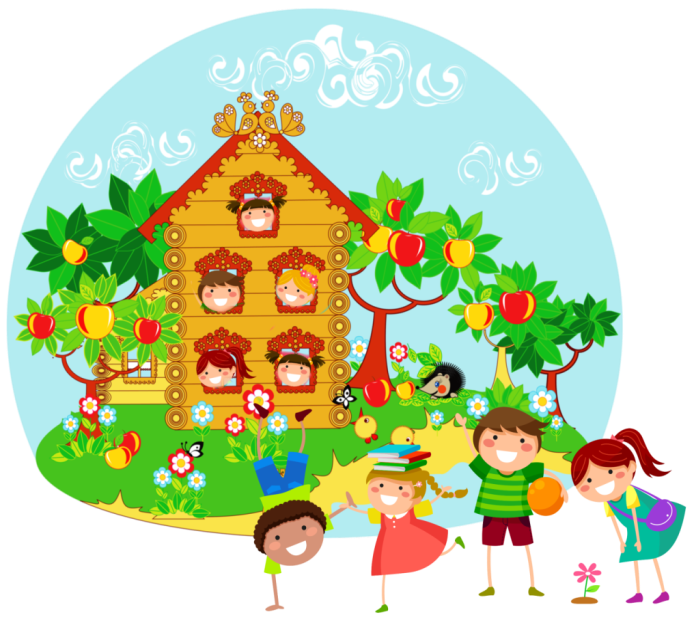 Цель:Развитие познавательной активности, творческого мышления, совместной познавательно – исследовательской деятельности, детей через использование метода проекта.Задачи обучения младших дошкольников:пробудить интерес к будущему проекту;приобщать ребят к процессу познания нового;формировать различные представления;побуждать детей к совместной исследовательской деятельности.Развитие психических процессов:создание эмоциональной заинтересованности;познание новых предметов и действий с ними;развитие воображения и мышления;развитие речи.Развитие умений и навыков исследования и экспериментирования:осмысление цели;овладение разными способами ее достижения;способность предполагать результат.Задачи обучения старших дошкольников:развивать поисковую и интеллектуальную инициативу;поощрять эксперименты и моделирование;формировать средства познавательной активности и обобщенные способы умственной деятельности;учить прогнозировать.Формирование азов учебной деятельности:стимулировать к размышлениям и созданию собственной картины мира;развивать навыки коммуникативного взаимодействия.Развитие умений и навыков исследования и экспериментирования:умение найти проблему;самостоятельно осуществить поиск решения;выбрать лучший способ решения и продуктивно его осуществить;уметь анализировать результаты.Алгоритм применения1 этап. Формирование проблемы с целью обучения детей дошкольного возраста видеть проблемную ситуацию2 этап. Постановка цели с опорой на интересы, потребности и умения детей, для решения которой дети становятся активными участниками.
3 этап. Организация активного  обсуждения путей достижения цели. 4 этап. Определение основных этапов работы, планирование занятий, игр, опытно-исследовательской деятельности. 5 этап. Участие дошкольников в разнообразных видах деятельности. 6 этап. Участие воспитанников в досуговой деятельности. Проведение с помощью взрослого посильного анализа работы над проектом.Типы проектов:По доминирующему методу:- исследовательские,- информационные,- творческие, - игровые,- приключенческие, - практико-ориентированные.По характеру содержания: включают ребенка и его семью,- ребенка и природу,-ребенка и рукотворный мир,- ребенка, общество и его культурные ценности.По характеру участия ребенка в проекте:  - заказчик, - эксперт, - исполнитель, - участник от зарождения идеи до получения результата.По характеру контактов: - осуществляется внутри одной возрастной группы,- в контакте с другой возрастной группой,- внутри ДОУ,- в контакте с семьей,- учреждениями культуры,- общественными организациями (открытый проект).По количеству участников: - индивидуальный,- парный, - групповой, - фронтальный.По продолжительности: - краткосрочный,- средней продолжительности,- долгосрочный.Пути реализации проектной деятельности.I этап – подготовительный:1. Определяется тема проекта, оценивается доступность исследования этой темы, определяется территория с природными объектами, участвующими в наблюдении и эксперименте. Далее определяется цель проекта, выделяются задачи, производится подбор методов проведения исследования.2. Проводится разъяснительная и организаторская работа с участниками проекта.3. Отбор участников проводится по желанию включиться в проектную деятельность.II этап – исследовательский:Реализация целей и задач проекта: проводятся наблюдения, экскурсии, опыты, беседы, исследования, труд в природе, продуктивная деятельность, все это тщательно фиксируется.III этап – подведение итогов:1.Анализ полученных результатов;2.Разработка рекомендаций.Примерный план работы воспитателя по подготовке проекта.1. На основе изученных проблем детей поставить цель проекта.2. Разработать план достижения цели.3. Привлечь специалистов к осуществлению соответствующих разделов проекта.4. Составить плана-схемы проекта.5. Собрать и накопить материал по теме.6. Включить в план схему проекта занятия, игры и другие виды детской деятельности.7. Презентация проекта, открытый показ.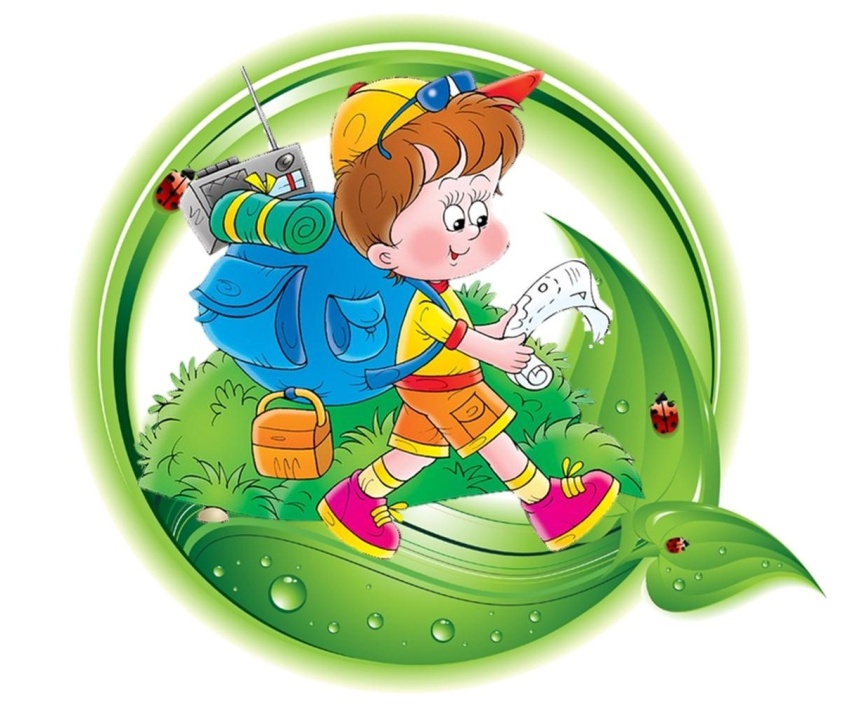 